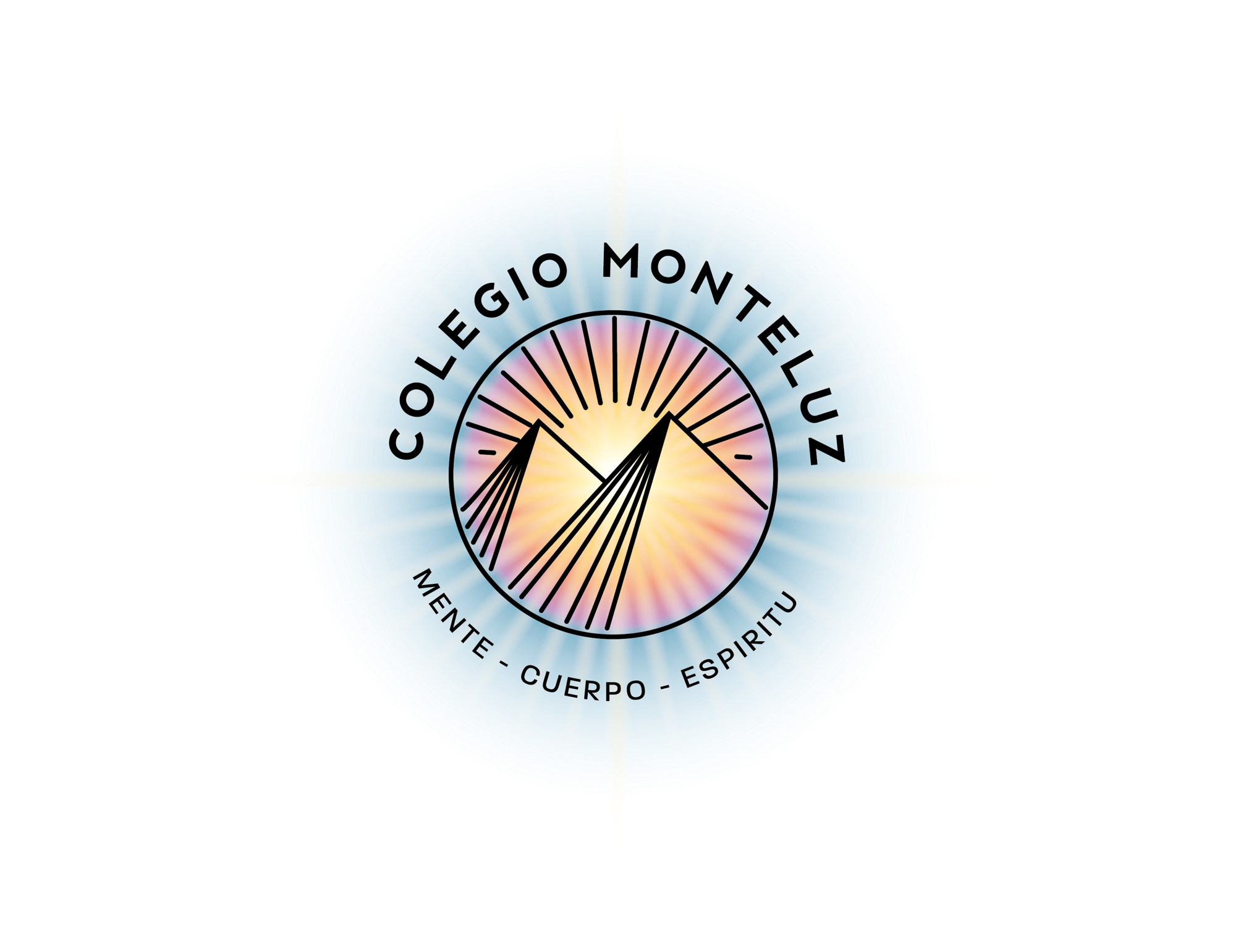 PROYECTO EDUCATIVOINSTITUCIONAL“La virtud está en el equilibrio”Aristóteles1. ANTECEDENTES GENERALES2. NUESTRO PROYECTO EDUCATIVO INSTITUCIONAL (PEI)	El siguiente proyecto, ha sido creado en conjunto con los diversos actores que en la actualidad conformamos la comunidad educativa. Pretende entregar una mirada sistémica respecto de los pilares, los propósitos, el quehacer y las metas educativas del trabajo en nuestro colegio. En este sentido, se constituye en el instrumento que orienta los diversos procesos generados al interior de Monteluz. 	A fin de potenciar nuestro PEI como una herramienta guía para el quehacer educativo, se generarán jornadas de difusión para promover su socialización y comprensión, de tal manera de fomentar la adhesión a éste y también el sentido de pertenencia a nuestro colegio, aunando criterios y acciones comunes para implementarlo y desarrollarlo de manera adecuada, hacia las metas comunes ya establecidas democráticamente.Dado el carácter inicial de nuestro Proyecto, estamos concientes de la necesidad de evaluación interna como una práctica permanente y sistemática, constituyéndose en nuestra principal fuente de retroalimentación para generar procesos de mejoras y oportunidades. Respecto de nuestros inicios, esperamos abrir nuestras puertas el 1º semestre del año 2022, para los niveles de Prekinder hasta 4º básico y luego ir creciendo progresivamente.2.1 NECESIDADES QUE NOS INSPIRAN PARA SU CREACIÓN	En pleno año 2020, en mitad de la crisis pandémica que nos afecta mundialmente, la educación deja en evidencia de manera aún más manifiesta y catastrófica la gran crisis que viene atravesando hace ya varias décadas. Una crisis marcada por la perpetuación del Modelo Educativo que surge en la Revolución Industrial, hace ya más de dos siglos, caracterizado por una educación de tipo transmisiva, autoritaria, academicista, competitiva, analógica y estandarizada. Bajo este modelo, es el profesor “quien sabe” y el alumno un ser pasivo que “recibe” la información, se enseña y evalúa a todos por igual, los mismos objetivos y contenidos y se prioriza el desarrollo intelectual, por sobre la formación emocional y personal. Esta perpetuación, ya obsoleta, se diseña para la sociedad del siglo pasado y así, asegurar que los futuros estudiantes tengan un puesto de trabajo que sirva a las características de la sociedad de esos tiempos. No obstante, la sociedad del siglo XXI, ha cambiado y los puestos del trabajo de hoy y sobretodo del futuro, ya no serán los mismos que antes. Bajo esta dinámica entonces, se requiere con urgencia un cambio al Modelo Educativo, y así, preparar a los niñxs para la sociedad del futuro.Se ha generado así, una crisis de sentido ya sea para la preparación de la sociedad del mañana, como también, para las características de las nuevas generaciones, donde el Modelo Educativo ya no satisface sus necesidades emocionales, espirituales y tampoco intelectuales. Este hecho, se ha manifestado en un aumento de las tasas de niñxs y jóvenes con desmotivación hacia el aprendizaje, estrés, ansiedad, fobia escolar, bullying y depresión.Desde este escenario, como comunidad educativa, compuesta por madres, padres, apoderadxs y trabajadorxs del mundo de la educación (psicólogxs y profesorxs), nos surge la necesidad de crear un Modelo Educativo diferente, acorde a las necesidades del mundo actual, pertinente a las características de las nuevas generaciones y coherente con la formación completa y holística de la persona en todas sus dimensiones: Cognitiva-Emocional-Espiritual-Social y Corporal. Buscamos así, una metodología que favorezca el equilibrio en todas las áreas de la persona, desde la potenciación y el desarrollo del saber en todos sus ámbitos: Humanidades, Ciencias Lógicas, Artes y Movimiento, así como también, desde los ámbitos que atañen al desarrollo interno de la persona y su propia conciencia y comprensión emocional, logrando favorecer la conexión con el ser.Todo esto, enmarcado en un clima escolar que prioriza el respeto hacia las individualidades de cada niñx, la educación respetuosa hacia cada mundo emocional, de calidez, cercanía y confianza promovido por la figura de apego de lxs facilitadores. Finalmente en su implementación, la integración de metodologías de tipo práctico, útiles y aplicables para la vida, logrando aprender con sentido y significado. 3.  PRINCIPIOS Y ORIENTACIONES 3.1. Nuestra Visión: ¿Hacia dónde vamos?	Como colegio, queremos convertirnos en un espacio innovador y en equilibrio con las necesidades de la sociedad actual. De esta forma, esperamos propiciar el desarrollo de la persona en todas sus dimensiones: espiritual, intelectual, emocional, social y físico/corporal de los niñxs y jóvenes de hoy y del futuro. 	Esperamos convertirnos en un colegio que entregue herramientas para la vida, habilidades y conocimientos aplicables y relevantes para el quehacer cotidiano y laboral, siempre bajo la pregunta: ¿Para qué me sirve esto?, ¿Cómo puedo aplicarlo en mi vida? Y el aprendizaje desde la autogestión ¿cómo puedo hacerlo yo mismo?, ¿Qué necesito para llevar a cabo esta idea?	Este proyecto, esperamos lograrlo bajo una cultura de colaboración, aprendizaje práctico, creativo, crítico, activo y autónomo; sostenido y potenciado por un clima emocional de contención, calidez, confianza y de relaciones horizontales y constructivas entre todos los miembros de la comunidad educativa.3.2. Nuestra Misión: ¿Cuál es nuestro propósito?	El colegio Monteluz tiene como propósito construir una educación consciente y con sentido para la sociedad actual en la que vivimos. De esta forma, en nuestro modelo educativo integramos, potenciamos y equilibramos las diversas áreas del ser humano (mente – cuerpo - espíritu) para el logro de un desarrollo armónico, pleno y feliz a lo largo de la vida. Bajo esta mirada, nos proponemos formar niñxs y jóvenes reflexivos, librepensantes, inteligentes emocionalmente, con capacidad de autogestión, críticos, creativos, sensibles y conectados con su entorno social y natural.	Para lograr nuestra misión, aspiramos contar con una comunidad educativa comprometida, activa y participante de este proyecto en permanente construcción.3.3. Nuestros Objetivos:3.3.1 Objetivo General:	Promover un ambiente de aprendizaje armónico que permita equilibrar la mente, el cuerpo y el espíritu. Bajo este eje, fomentar el aprendizaje de habilidades, actitudes y conocimientos que permitan conducir hacia el bienestar y la felicidad de la propia vida. Así, cada niñx y joven pueda insertarse en la sociedad como un ser en equilibrio.Nuestra Tríada Eje:Nuestra concepción de ser humano, parte de la creencia que somos una unidad mente-cuerpo-espíritu, no obstante, para poder intencionar nuestra pedagogía hacia un desarrollo armónico, las conceptualizamos por separado.MENTE:	El Modelo Monteluz, concibe la mente como aquel puente que comunica el ser con su entorno. Gracias a ésta, podemos relacionarnos con el “afuera” mediante la conciencia y el conjunto de procesos cognitivos (pensamiento, memoria, creencias, imaginación, percepciones, decisiones y propósitos).CUERPO:	Nuestro modelo, señala al cuerpo como aquel vehículo que nos permite la presencia en el mundo. Asimismo, es el poseedor de los sentidos, órganos que nos permiten el contacto con éste. Bajo esta concepción, no corresponde solamente a un cuerpo físico, sino que se encontraría unido a la mente y al espíritu, formando un solo sistema, por lo cual debe ser cultivado, cuidado y potenciado. ESPÍRITU: 	El Modelo Monteluz, concibe el trabajo con el espíritu como la conexión con el ser interno, con la capacidad de autoconciencia, la cual se materializa en el proceso de autoconocimiento. De este modo, supone un permanente trabajo interno, de crecimiento personal para lograr una mejor conexión entre el ser interior y todo lo que le rodea. Implica el logro de una mayor conciencia y regulación de sí mismo y de las propias emociones, así como también de los demás, mayor empatía y compasión. 	Es importante señalar que nuestra concepción de espíritu, es transversal al ser humano, por lo que es independiente de la religión que se practica o no se practica. Bajo esta comprensión, genera una amplitud de mirada, en tanto no se centra en la potenciación de una u otra creencia religiosa.3.3.2 Objetivos Específicos:DESDE EL ÁMBITO CURRICULARDesarrollo y Fortalecimiento de la MenteÁmbito Cognitivo:Crear metodologías de enseñanza-aprendizaje que posicionen a los niñxs en el centro de éstas, logrando el protagonismo y el rol activo de su propio aprendizaje.Generar estrategias de enseñanza-aprendizaje que fomenten la autonomía en el aprendizaje desde la metacognición y el aprender a aprender.Generar estrategias de enseñanza-aprendizaje para el desarrollo de habilidades de pensamiento que potencien la curiosidad, el pensamiento crítico, creativo y la comunicación.Generar estrategias de enseñanza-aprendizaje que promuevan el aprendizaje colaborativo y cooperativo entre los niñxs.Incorporar las tecnologías de comunicación e información en el proceso de aprendizaje y de enseñanza acorde con los tiempos actuales.Identificar y potenciar las habilidades, intereses y/o talentos de cada niñx.Potenciar y respetar la diversidad de ritmos y estilos de aprendizajes, mediante la diversificación de la enseñanza.Incorporar talleres y metodologías de aprendizaje práctico que doten de herramientas para la vida y en consonancia con la autosustentabilidad.Fomentar el aprendizaje en contacto y trabajo con la naturaleza, potenciando el vínculo con el ambiente y el entorno, además de una cultura ecológica.Generar procesos de evaluación auténtica, basados en experiencias de aprendizaje significativas y contextualizadas a situaciones relevantes de la vida real. Validar el error como parte necesaria e importante del proceso de aprendizaje, convirtiéndolo en una estrategia pedagógica.Desarrollo y Fortalecimiento del Cuerpo:Diseñar espacios interactivos y lúdicos para el despliegue de las habilidades físicas  de los niñxs.Incorporar talleres que potencien el movimiento y las habilidades motoras gruesas, tales como: Artes marciales, Danza, Circo y Deportes.Incorporar actividades y talleres que promuevan la conciencia corporal y la conexión con los otros, tales como Teatro, Yoga y Biodanza.Promover el autocuidado y el bienestar corporal desde la generación de hábitos de alimentación saludable y equilibrada, el ejercicio y la valoración por la salud.Desarrollo y Fortalecimiento del Espíritu:Incorporar la educación emocional de manera transversal en todas las instancias de convivencia y aprendizaje.Diseñar instancias -en todos los niveles- que favorezcan el autoconocimiento, la potenciación de la autoestima y el amor propio.Potenciar la inteligencia intra e interpersonal como ejes del desarrollo y crecimiento personal.Incorporar estrategias y metodologías, tales como la meditación y el mindfulness, para fomentar la respiración adecuada, la gratitud y la presencia, como hábitos necesarios para la conexión espiritual.Integrar estrategias de armonización, tales como la musicoterapia, arteterapia, relajación y visualización.Incorporar instancias de ritos que promuevan la conexión entre compañeros, profesores y familias.Generar encuentros de conexión con nuestro planeta, celebrar sus ciclos y conectar con su significado para la vida.	Para llevar a cabo nuestra tríada, es fundamental la creación de un Clima Socio-Emocional, con los siguientes objetivos:Promover un ambiente respetuoso, seguro, de contención y calidez emocional como punto de inicio para la construcción de aprendizajes.Crear ambientes de aprendizaje lúdicos, que potencien la motivación para aprender.Incorporar -en todos los niveles- actividades de aprendizaje de habilidades sociales, tales como: resolución de conflictos, tolerancia a la diversidad, comunicación, escucha activa y empatía.Favorecer una convivencia basada en el cariño, la colaboración y el respeto hacia sí mismo y hacia las individualidades de cada unx.Integrar a la familia en el desarrollo del crecimiento emocional de sus hijxs.CON LA COMUNIDAD EDUCATIVA:	Nos definimos como una comunidad en constante construcción y aprendizaje. Por esto mismo, nos hemos propuesto:Generar continuas instancias de perfeccionamiento y capacitación que permitan la reflexión y mejora del quehacer pedagógico.Promover instancias de participación que integren a la familia en el proceso educativo de lxs niñxs.Establecer espacios de participación y reflexión que integren a la comunidad educativa, en torno a los desafíos del colegio.Fomentar un clima de trabajo nutritivo, con predominio de relaciones de confianza, de comunicación y de tipo colaborativo entre todxs lxs miembrxs.Acompañar a las familias y a la comunidad del colegio en el proceso de hacer conciente aquellos patrones presentes en la sociedad actual que resultan dañiños para el desarrollo del ser.Generar espacios de encuentro que favorezcan procesos personales de reflexión y conexión interna.4. ¿CÓMO ES NUESTRO MODELO CURRICULAR?4.1. Fundamentos Curriculares	Todo nuestro Modelo Curricular, surge desde las necesidades de la sociedad actual, como una manera de responder y satisfacer las demandas cognitivas, sociales, emocionales y espirituales de las nuevas generaciones que se insertan en un mundo diferente al de décadas anteriores, caracterizado por rápidos avances científicos y tecnológicos, el pemanente cambio y la transformación.	Desde este marco, optamos por implementar un cambio en la manera de vincularnos con el aprendizaje y con el entorno social, cultural y ambiental. De este modo, pretendemos educar dotando de sentido los aprendizajes y seleccionando aquellos relevantes del currículum nacional, además de incorporar nuevos que consideramos necesarios para el quehacer cotidiano actual y para la inserción futura de los niñxs en la sociedad y en el mundo laboral del mañana.	El paradigma en el cual se basa la implementación del currículum nacional es el socio-constructivismo, ubicando así, a los niñxs en el centro del aprendizaje, como seres activos en su construcción en colaboración con otros.	En relación a los principales modelos que orientan nuestras prácticas pedagógicas, se encuentran: Neurociencias.Teoría de las Inteligencias Múltiples.Pensamiento Visible: Proyecto Zero de la Universidad de Harvard.	Respecto de las Neurociencias, incorporamos en nuestra planificación pedagógica y en el diseño de las prácticas, estrategias acorde a cómo aprendemos, a cómo es nuestro cerebro, cómo procesa, registra, conserva, evoca y significa la información, al mismo tiempo de comprender e integrar el rol de las emociones en el aprendizaje. Junto con esto, la incorporación en la organización horaria de los mejores momentos del día para aprender de manera más compatible con los ritmos biológicos de los niñxs.	 En cuanto a las Teorías de las Inteligencias Múltiples, integramos la noción de diversidad de inteligencias, al validar y valorar las múltiples habilidades y capacidades de los niñxs, las cuales se despliegan en la resolución y desempeño en un determinado campo de acción. Así, cada unx podrá evidenciar el predominio de alguna o más inteligencias dependiendo del ámbito a tratar, las cuales potenciamos y encauzamos.	Finalmente, en relación al Pensamiento Visible, incorporamos el objetivo de enseñar a pensar, integrando el pensamiento a las rutinas de aprendizaje, desde la metodología basada en la pregunta, la metacognición, reflexión y visibilización explícíta desde el lenguaje de los procesos de pensamientos llevados a cabo frente a la resolución de un determinado problema y su vinculación con la vida misma.	En el Modelo Monteluz, generamos el ambiente apropiado para lograr el propósito de enseñar a pensar, así, las principales fuerzas culturales que adoptamos para alcanzar dicha cultura de pensamiento en nuestros espacios de aprendizaje, son:  Generar metodologías cooperativas y colaborativas para favorecer la interacción entre los niñxs, para de este modo, puedan exteriorizar sus pensamientos por medio de diferentes actividades. Trabajar rutinas de pensamientos como estrategias pedagógicas para promover que el pensamiento sea un hábito, favoreciendo la metacognición y logrando un mayor dominio sobre éstos.	Desde este marco, nuestro currículum prioriza el desarrollo de habilidades en vinculación con otros. Asimismo, supone una forma de trabajo pedagógico que considera las características, los conocimientos y las experiencias previas de los niñxs. Para implementar un currículum que fomente habilidades de pensamiento, es necesario generar grupos pequeños y personalizados de aprendizaje, para de esta forma, lograr la profundidad necesaria para llevarlo a cabo. 	Otro aspecto relevante en nuestro modelo, es el concepto de Inclusión Responsable, frente al cual centramos el trabajo pedagógico en el desarrollo de estrategias diferenciadas y adaptadas a las diversas edades, niveles, ritmos y estilos de aprendizaje de lxs niños, además de potenciar, las habilidades e intereses de cada unx.	Desde la inclusión responsable, el modelo Monteluz funciona con la Modalidad Multigrado, donde niñxs de dos grupos etáreos diferentes, comparten, se retroalimentan, apoyan y aprenden en esta diversificación de experiencias. De este modo, niñxs de dos cursos, comparten y participan del mismo espacio físico en un mismo “curso”:¿Por qué contamos con modalidad mutigrado? Porque…Favorece el aprendizaje desde la heterogeneidad de experiencias, desde la diversidad de edades.Lxs niñxs más pequeños, aprenden de lxs más grandes (se genera el aprendizaje por observación o imitación).Lxs niñxs más grandes, aprenden y enriquecen su aprendizaje al convertirse en tutores de los más pequeños, desarrollando habilidades sociales, de comunicación y empatía, así como también, habilidades cognitivas de resolución de problemas, organización mental y creatividad.Los niños “más pequeños”, que poseen mayores habilidades de pensamiento, ritmos de aprendizaje más rápidos y mayor curiosidad por aprender, tienen la posibilidad de incorporarse al grupo de los “más grandes”, potenciando así sus habilidades.Los niños “más grandes”, que poseen ritmos de aprendizaje más lentos, o alguna dificultad en éste, pueden incorporarse al grupo de los “más pequeños”Propicia la colaboración entre las diversas edades, abordando sus necesidades de aprendizaje específicas.	Finalmente como colegio, la modalidad multigrado nos permite mantener el sistema personalizado de aprendizaje a nivel de cursos y de colegio, ya que implica una menor cantidad de alumnos en total.¿Cómo se lleva a cabo la modalidad multigrado?	Como nuestro currículum se enfoca en el desarrollo de las habilidades de pensamiento, el contenido se convierte en un medio para el logro de dichas habilidades. De esta forma, el contenido que se utiliza es el mismo para ambos grupos (pequeños y grandes) y lo que se diversifica, son las habilidades de pensamiento a desarrollar para cada edad, desde las diversas actividades o metodologías para cada grupo. Lo que se busca entonces, es lograr un equilibrio entre el trabajo común y el específico acorde a las edades.	No obstante lo anterior, también hay instancias en las que ambos grupos dentro de un mismo curso, realizan actividades independientes, eso dependerá de la naturaleza de la habilidad/contenido a desarrollar.4.2. ¿Cómo enseñamos?: Nuestras metodologías de enseñanza y las habilidades de aprendizaje 	Para poder llevar a cabo el Modelo Monteluz, integramos estrategias de enseñanza-aprendizaje y metodologías que cumplan con los propósitos ya mencionados. De esta manera, priorizamos aquellas que permiten potenciar nuestras 8C: Curiosidad, Comunicación, Crítica, Creatividad, Conciencia, Colaboración, Compasión y Calma. Dentro de estas metodologías, incorporamos el aprendizaje cooperativo, metodologías lúdicas basadas en el juego, enseñanza centrada en preguntas que visibilizan el pensamiento, generación de conflicto cognitivo, aprendizaje por descubrimiento, aprendizaje basado en problemas, aprendizaje por proyectos, debates, rol playing, análisis de caso, confección de bitácoras, portafolios e integración de plataformas, aplicaciones y recursos digitales, coherentes con los tiempos de la sociedad actual.	Para lograr aprendizajes activos, participativos, colaborativos y profundos, centrados en el desarrollo del pensamiento, es que consideramos necesaria la personalización del proceso educativo, por lo cual, nuestros cursos están conformados por un grupo reducido de niñxs.4.2.1 Nuestra Educación Emocional (EE)Como ya hemos mencionado, el mundo emocional de lxs niñxs es un eje estructural para los aprendizajes en Monteluz. Es así, que consideramos como punto de partida para cualquier aprendizaje, el estado emocional y motivacional del niñx, además del respeto frente a sus características y necesidades. En este proceso, la figura del facilitador es fundamental para establecer un vínculo de calidez y cercanía con ellxs, de tal manera de convertirse en una figura clave para disponer al niñx hacia el aprendizaje, así como también para el abordaje de las dificultades y problemáticas diarias que puedan surgir.Respecto del desarrollo de la Inteligencia Emocional, es importante explicitarla como  aquella habilidad a potenciar en todos los niveles. Este concepto, está vinculado a la inteligencia intrapersonal e interpersonal. La primera, hace referencia a la capacidad para reconocer y percibir, las propias emociones y sentimientos en un momento dado. De esta manera, al comprender lo que me ocurre, puedo determinar vías de acción, generando la autoregulación emocional.La segunda -inteligencia interpersonal-, hace referencia a la capacidad para reconocer en la otra persona, las intenciones, deseos, motivaciones y estados de ánimo. De esta forma, si soy capaz de percibir en mí mismo mis estados emocionales, podré percibirlas mas fácil en los otros. “Si uno no ha podido ver y comprender el mundo emocional de manera experiencial en sí mismo, difícilmente podrá ver y comprender el mundo emocional en los otros” (Casassus, J, 2009, p.153).Bajo esta conceptualización, se comprenden las bases de la educación emocional, la cual, tiene sustento en esta distinción: conciencia emocional, que permitirá conocerme y comprenderme -favoreciendo la autoregulación emocional- y la comprensión emocional, que facilitará conocer, comprender y vincularme positivamente con los otros, facilitando la empatía y compasión.	En el Modelo Monteluz, generamos dos grandes pilares para implementar la educación emocional:Transversalidad de la EE: Ésta se concreta en las vivencias y en la experiencia cotidiana, tanto en los vínculos entre pares o con adultos, así como también, en las dificultades y problemáticas diarias. De esta manera, frente a la generación de alguna dificultad, lxs facilitadores, “detienen” los procesos de aprendizaje, para abordar desde el prisma de la inteligencia emocional, aquella dificultad, incentivando la reflexión, la conciencia y comprensión emocional. Esta transversalidad es trabajada no sólo para los fenómenos de carácter grupal, sino que también, para las circunstancias individuales. En este pilar, la coherencia y colaboración de las familias (como los agentes de socialización más importantes), es fundamental para que se genere una transformación y un crecimiento emocional sostenido y significativo.Implementación desde las áreas de aprendizaje: En el Programa de Espiritualidad, se trabajan temáticas de desarrollo emocional y social mediante musicoterapia, arteterapia, mindfulness, meditación, metodología de casos, bitácoras y análisis de material audiovisual, En los programas de las otras áreas de aprendizaje, la EE se implementa desde el diseño de las metodologías de enseñanza-aprendizaje, creadas para ser un medio que permiten favorecer el desarrollo de habilidades de autoregulación emocional, tolerancia a la frustración, empatía y capacidad de resolver conflictos, entre otras.4.2.2 Vinculación con el Entorno Social y NaturalDesde una visión sistémica de la educación, creemos fundamental desarrollar la dimensión de la vinculación con el entorno como parte vital de los aprendizajes. Es a través de esta vía que los niñxs pueden experienciar, conocer y comprender las dinámicas de la sociedad que nos rodea, favoreciendo el aprendizaje significativo, vinculado a los contextos reales de aprendizaje.Dentro del entorno, no sólo concebimos el vínculo con la “sociedad”,  sino que también con el ambiente natural. En este ámbito, hacemos énfasis al cuidado del entorno natural y la conciencia ecológica, como prácticas necesarias para la sustentabilidad y el cuidado de nuestro planeta.	Para llevar a cabo este eje de nuestro currículum, realizamos diversas prácticas para favorecer su implementación:Las 3R: Reducir: Generamos acciones para reducir la cantidad de basura, tales como utilización de contenedores y bolsas de género o materiales biodegradables amigables con el ambiente, envíos de colaciones que impliquen la menor cantidad de basura, así como también, cuidado de los recursos de luz y agua, utilizándolos responsablemente.Reutilizar: Muchos de los materiales y elementos utilizados en las salas de clases, han sido reutilizados para darles un nuevo uso, siendo central la creatividad en la generación de este proceso.Reciclar: Fabricamos compostaje con los desechos orgánicos, que permite generar  un producto fertilizante y regenerador del suelo de alta calidad para nuestros patios y el entorno natural del Colegio. Asimismo, dentro de cada sala disponemos de basureros que permiten clasificar la basura, para posteriormente ser reciclada. Aprendizaje en contacto con el entorno natural: Esta práctica, se lleva a cabo en la creación y mantención de la huerta del colegio, donde se intencionan aprendizajes en conexión con el ambiente y el cuidado de éste. Salidas a Terreno: El objetivo de esta práctica, es que lxs niñxs puedan conocer y experimentar en terreno los aprendizajes intra-colegio. Actividades de instituciones externas: Durante el año, se fomenta la integración de instituciones externas al colegio, mediante la realización de diversas actividades que complementen el proceso educativo.5. PERFILES DE NUESTRA COMUNIDAD EDUCATIVA	5.1. ¿Cuál es el sello del/la egresadx Monteluz?Todo nuestro proyecto educativo, es construido e  implementado con la finalidad de lograr que nuestrxs niñxs y jóvenes, puedan desarrollarse como seres felices en armonía y equilibrio, logrando las diversas herramientas y recursos que les permitan desenvolverse en la compleja sociedad actual y futura. Bajo este propósito, esperamos que una vez que egresen del colegio, se caractericen por:Ser críticxs, creativxs y proactivxs para la transformación del entorno y la sociedad a la que pertenezcan.Autónomxs y con capacidad para autogestionar su aprendizaje y sus propios proyectos de vida.Ser humildes, inquietos y curiosos en la búsqueda de conocimiento.Valorar el amor por el esfuerzo y la dedicación por el trabajo bien hecho.Poseer conciencia ecológica y respeto al entorno natural medio ambiental.Conocerse y aceptarse a sí mismos, con sus potencialidades y debilidades.Tener la capacidad de ser concientes y autoregular sus propios estados emocionales.Ser concientes, compasivos y tolerantes respecto de los estados emocionales de los otros.Ser respetuosxs frente a la diversidad humana.Tener un espíritu colaborativo en las relaciones sociales que establezcan y en las redes laborales.Tener la capacidad para comunicarse de manera clara, asertiva y empática.Lograr ser personas en equilibrio con el propósito de sus vidas, logrando un estado de bienestar y felicidad.5.2. ¿Cómo son nuestrxs facilitadores?	El Modelo Monteluz, concibe a lxs facilitadores y su labor como aquella IMPRESCINDIBLE, para implementar el Proyecto Educativo. Bajo esta valoración, el trabajo que realicen es FUNDAMENTAL, para poder cumplir con el propósito del nuestro colegio.El facilitadxr Monteluz, debe poseer y desarrollar una serie de cualidades y características para integrarse y participar en consonancia con nuestro Proyecto:Tener vocación y amar su trabajo.Afectivxs, respetuosxs y empáticxs frente a las individualidades de los niñxs y los demás miembrxs de la comunidad.Ser flexibles para adaptarse a las necesidades, características y contigencias propias de todo proceso educativo.Ser creativxs, para desarrollar estrategias y metodologías de enseñanza-aprendizaje innovadoras, lúdicas y prácticas que fomenten el aprendizaje profundo.Ser proactivxs y propositivxs frente a las situaciones y dificultades que surjan en el camino en los diversos ámbitos.Demostrar interés en aprender y capacitarse de manera permanente en pos de mejorar los procesos de enseñanza-aprendizaje.Ser humildes y reflexivxs para lograr un trabajo colaborativo con el resto de los miembrxs de la comunidad.Valorar la retroalimentación como una instancia para potenciar y mejorar el trabajo realizado, presentando receptividad y disposición al cambio.Ser comprometidxs y responsables frente al trabajo realizado en sus diversos ámbitos (pedagógico, formativo, evaluativo, administrativo…etc).5.3. ¿Cómo son nuestrxs colaboradores? (asistentes de la educación)Como colaboradorxs, consideramos a todas aquellas personas que trabajan en el colegio pero no poseen el título de profesor/a. Esta diversidad de miembrxs, cumplen un servicio de gran importancia que, desde sus roles específicos, colaboran directamente en la concreción del PEI, caracterizándose por:Ser proactivxs y creativxs, capaces de responder ante las exigencias nuevas o situaciones complejas.Ser comprometidxs con el trabajo y con un gran sentido de trabajo en equipo.Integrarse a la comunidad educativa en actividades conducentes al fortalecimiento de ésta.Ser leales, colaboradores y respetuosxs con todxs lxs miembrxs de la comunidad escolar.Valorar la retroalimentación como una instancia para potenciar y mejorar el trabajo realizado, presentando receptividad y disposición al cambio.5.4. ¿Cómo esperamos que sean nuestras madres, padres y/o apoderados? Para que el Proyecto Monteluz pueda llevarse a cabo, necesitamos que los apoderadxs de nuestros niñxs, se sientan y actúen como agentes activos y pertenecientes a nuestro colegio. Esto, bajo una actitud constructiva y de colaboración.Esta mirada es fundamental, para que podamos crecer como comunidad dinámica en permanente aprendizaje y construcción. Así, el apoderadx es un colaborador más de ésta, del cual esperamos que:Confíe en el trabajo realizado por lxs diversxs miembrxs de la comunidad.Forme parte del proceso educativo de su hijx, involucrándose en las actividades necesarias para apoyarlx.Posea una actitud constructiva, que sea un aporte y nos permita crecer como comunidad.Respete a todxs lxs integrantes de la comunidad educativa.Se comprometa con el PEI y respete las normas y reglas del colegio.6. PARA EVALUAR NUESTRO PEI…Como ya se ha mencionado, nos definimos como una comunidad en constante aprendizaje y construcción, donde nuestro Proyecto Educativo se constituye en la herramienta e instrumento de gestión que nos orienta respecto de nuestros principales ejes y metas educativas. Dada la relevancia de este instrumento, es que lo revisaremos de manera permanente de tal forma de poder identificar aquellos ámbitos falentes y reforzar las áreas con adecuados niveles de logro, así como también, ir actualizándolo en función de los avances y metas obtenidas. Así, esperamos mejorar constantemente nuestras prácticas educativas y para esto, durante nuestro primer año, estableceremos instancias semestrales de autoevaluación y revisión de los procedimientos y pautas de acción, para en los años posteriores, generar instancias de carácter anual.7. ANEXOSMODELO MONTELUZ / EDUCACIÓN HEGEMÓNICADIAGNÓSTICO SOCIO - EDUCACIONAL	Nuestra sociedad actual del siglo XXI, ha estado marcada por la incorporación de las tecnologías de la información y comunicación (TICS). Nuestro contexto social en comparación con el del siglo pasado, se ha transformado; el énfasis hoy ha estado en la transformación de una cultura analógica a una digital. Como implicancias de esto, se han creado nuevos entornos en el ciberespacio, realidades virtuales, permanentes avances científicos y tecnológicos, lo cual ha desencadenado rápidos cambios sociales y culturales, donde además la globalización económica, se ha convertido en un factor relevante para estas transformaciones.Bajo este marco, hoy en día ha ocurrido lo siguiente:Eclosión de información: nos llega un exceso de información, pero disponemos de poco tiempo para abordarla. La educación formal ya no es la fuente primera ni principal de conocimiento: El acceso a los contenidos de la clase aumentan gracias a las TICS, permitiendo a los estudiantes acceder a múltiples contenidos.Se produce un cambio de la información (datos y acontecimientos) al conocimiento (comprensión y significado que se le da a la información).Con la sociedad del conocimiento, la educación adquiere un papel preponderante en la medida  que el desarrollo y el crecimiento de sus economías se sustenta en la innovación y en la aplicación de las ciencias, a la creación y mejoramiento continuo de la tecnología. Siguiendo la lógica de la educación surgida en la Revolución Industrial, las ciencias naturales y exactas, incluidas las matemáticas adquieren una importancia central para lograr avances en la productividad y en la competitividad de las economías. Bajo este contexto, comienza a priorizarse en la enseñanza al interior de los colegios, los conocimientos “técnicos”, generándose una jerarquía respecto del valor de éstos en el mundo de la educación: en primer lugar, las matemáticas y las ciencias, luego lenguaje y humanidades, para dejar en último lugar al movimiento y las artes.Este hecho, ha dejado en evidencia un modelo educacional hegemónico que además de generar esta escala de priorIzación de conocimientos, ha dejado de lado también, la formación en el componente humano, emocional y social de la persona. Se deja así, en segundo lugar el desarrollo integral, al predominar un enfoque academicista y fragmentado, donde los estudiantes reciben el aprendizaje de forma pasiva, sin coherencia con sus propios procesos de vida.Este escenario, produce una situación en que todo intento de desarrollar habilidades sociales y emocionales, de reflexionar sobre nuestra identidad, subjetividad e historia personal, nuestro propósito, proyectos o expectativas, es categorizado como poco útil o pérdida de tiempo. Es lo que debe quedar fuera del “aula”, sin dar respuesta a cuál es el espacio en que se debe abordar.Este Modelo Educativo imperante, ha traído como consecuencia el fomento de la competitividad entre los estudiantes, alimentada por las premiaciones a los mejores rendimientos académicos, el diseño de olimpíadas y otras actividades que han incentivado la necesidad de ser mejor que los demás, desatendiendo el propio bienestar, para centrarse en la actividad de los otros. Ocurre entonces, que se genera un distanciamiento con el otro, en vez de una colaboración con éste, que desencadena sentimientos de celos, rabia y frustración.Considerando entonces este contexto, surge la necesidad de reformar el sistema educativo desde una base estructural y no sólo desde la incorporación o eliminación de determinadas medidas. Un sistema en cuyo Modelo Educativo Curricular, se incorporen el desarrollo de las habilidades de pensamiento, para satisfacer esta demanda social actual de adaptabilidad, exceso de información y facilidad de acceso a ésta, implicando el desarrollo de las habilidades para crear, innovar, adaptar, crecer y cambiar. Además, del desarrollo de un Pensamiento de Calidad, que integre el Pensamiento Crítico, Creativo y Conciente .Junto con esto, la incorporación del desarrollo espiritual desde las artes, las ciencias y las habilidades socioemocionales, también denominadas “blandas”, siendo éstas imprescindibles para conocernos, para desarrollar nuestras propias habilidades, para potenciar el autoestima (base de todo desempeño en la vida), para tener herramientas y desenvolvernos en la vida con otros en equilibrio, pudiendo avanzar hacia el bienestar personal, social y la felicidad.Conclusivamente, se desprende una gran cantidad de nuevas habilidades que no han sido objeto de intervención por el mundo educativo tradicional, generándose entonces, la necesidad de una reforma al modelo educacional, siendo el Colegio Monteluz, una respuesta a ello.ORGANIGRAMA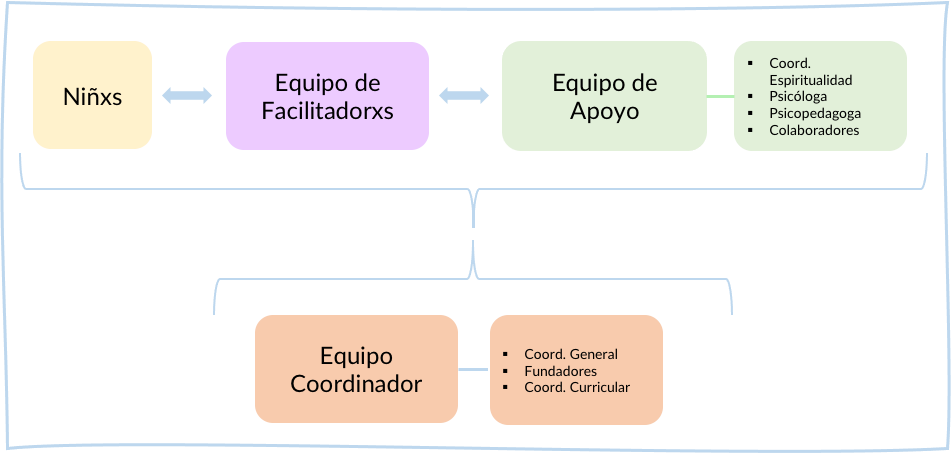 INDICE1. ANTEDEDENTES GENERALES………………………………………………..……………………………32. NUESTRO PROYECTO EDUCATIVO INSTITUCIONAL (PEI)…………………………………32.1. NECESIDADES QUE NOS INSPIRAN EN SU CREACIÓN…………………………………….43.  PRINCIPIOS Y ORIENTACIONES ……………………………………………………………………….53.1. Nuestra Visión: ¿Hacia dónde vamos?…………………………………………………………………53.2. Nuestra Misión: ¿Cuál es nuestro propósito?………………………………………………………63.3. Nuestros Objetivos………………………………………………………………………………………………63.3.1 Objetivo General……………………………………………………………………………………………….63.3.2 Objetivos Específicos………………………………………………………………………………………..8A) DESDE EL ÁMBITO CURRICULAR…………………………………………………………………………8B) CON LA COMUNIDAD EDUCATIVA…………………………………………………………………….104. ¿CÓMO ES NUESTRO MODELO CURRICULAR?………………………………………………….114.1. Fundamentos Curriculares……………………………………………………………………………………114.2. ¿Cómo enseñamos?: Nuestras metodologías de enseñanza y las habilidades de aprendizaje …………………………………………………………………………………………………………………154.2.1 Nuestra Educación Emocional (EE)……………………………………………………………………..154.2.2 Vinculación con el Entorno Social y Natural……………………………………………………….175. PERFILES DE NUESTRA COMUNIDAD EDUCATIVA……………………………………………185.1. ¿Cuál es el sello del/la egresadx Monteluz?…...…………………………………………………….185.2. ¿Cómo son nuestrxs facilitadores?………………………………………………………………………..195.3. ¿Cómo son nuestrxs colaboradores? (asistentes de la educación)…………………………205.4. ¿Cómo esperamos que sean nuestras madres, padres y/o apoderados?.......................206. PARA EVALUAR NUESTRO PEI……………………………………………………………………………….217. ANEXOS………………………………………………………………………………………………………………...227.1 MODELO MONTELUZ Y EDUCACIÓN HEGEMÓNICA………………………………………237.2 DIAGNÓSTICO SOCIO-EDUCACIONAL.…………………………………………………………….257.3 ORGANIGRAMA…………………………………………………………………………………………………..28EstablecimientoColegio MonteluzNiveles que impartePrekinder hasta 5º básico (en aumento cada año)DirecciónLynch Norte 320. Comuna La Reina.Teléfono+569 76691969Página webwww.colegiomonteluz.cl Año de creación 2020Cursos MonteluzCursos que los conformanCurso 1: SemillaPrekinder y KinderCurso 2: Brote1º y 2º BásicoCurso 3: Tallo 3º y 4º BásicoCurso 4: Hojas5º y 6º BásicoCurso 5: Tronco7º y 8º BásicoCurso 6: Ramas1º y 2º MedioCurso 7: Frutos3º y 4º MedioEJESEducación MonteluzEducación TradicionalConcepción del estudianteEstudiantes como seres activos y participantes de su proceso de aprendizaje.Estudiantes como seres pasivos, “recipientes” de la información entregada por el profesor.Concepción del estudianteConcepción del “buen comportamiento” desde la capacidad de autogestión y autoregulación.Concepción del “buen comportamiento” desde la obediencia y disciplina del alumno.Concepción del estudianteResponsabilidad como aquel niñx que es conciente de su actuar y trabaja comprometido, dotando de sentido aquello que aprende.Responsabilidad como aquel estudiante que “cumple con sus deberes”.Concepción del profesorSe vincula con los niñxs desde el respeto y validación de su mundo emocional. Predomina la visión adultocéntrica de los niñxs, invisibilizando su mundo emocional.Concepción del profesorConstruye relaciones colaborativas de tipo horizontal. Establece relaciones jerárquicas de tipo vertical.Concepción del profesorConstruye una  cultura colaborativa, basada en el apoyo entre estudiantes.Instaura la cultura competitiva, basada en el rendimiento académico.Concepción del profesorTanto el profesor como el niñx son profesores y aprendices.El profesor es el que enseña  y el alumno quien aprende.CurrículumCurrículumPotenciación e integración del desarrollo intelectual, emocional y corporal.Predominio de la instrucción académica.CurrículumCurrículumIncorporación del aprendizaje activo, práctico y reflexivo.Predominio del aprendizaje pasivo.CurrículumCurrículumPredominio del aprendizaje de habilidades de pensamiento que permiten aprender a aprender.Predominio del aprendizaje de contenidos, con énfasis en la memorización.CurrículumCurrículumSe consideran las individualidades y diferencias de cada niñx y se diversifica la enseñanza.Homogenización de lxs estudiantes: “Se enseña de una única forma y para todxs por igual”, “todos los niños deben aprender al mismo ritmo”.CurrículumCurrículumSe potencian las habilidades e intereses de los niños.“Todos los niños deben aprender lo mismo”.CurrículumCurrículumLa evaluación es un proceso cualitativo que permite aprender y tomar decisiones respecto de qué y cómo mejorar.Evaluación como un proceso para “calificar” cuantitativamente a los estudiantes.CurrículumCurrículumValoración del proceso por sobre el resultado.Valoración del producto final, siendo secundario el proceso de aprendizaje.CurrículumCurrículumIncorporación de la triangulación en la evaluación: Heteroevaluación-autoevaluación y co-evaluación.Predominancia de la heteroevaluación realizada por el profesor.CurrículumCurrículumEl error se concibe como una OPORTUNIDAD para aprender y desarrollar la metacognición en el aprendizaje.El error es sancionado y “corregido”.CurrículumCurrículumEspiritualidad incorporada desde la autoconciencia,  el autoconocimiento y el crecimiento personal.La espiritualidad se incorpora desde los dogmas de alguna religión.CurrículumCurrículumTrabajo en la promoción de una cultura de la paz, promoviendo un clima educacional nutritivo.Orienta políticas para el abordaje del bullying.